Caregiver RetreatWellness & Self-Compassion for the Healthcare ProviderNovember 1-3, 2019AgendaSpecial Thank you to our Sponsors: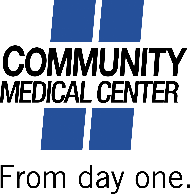 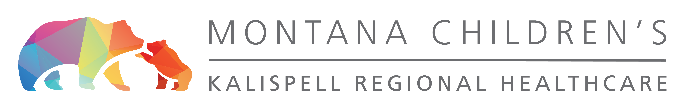 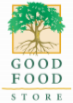 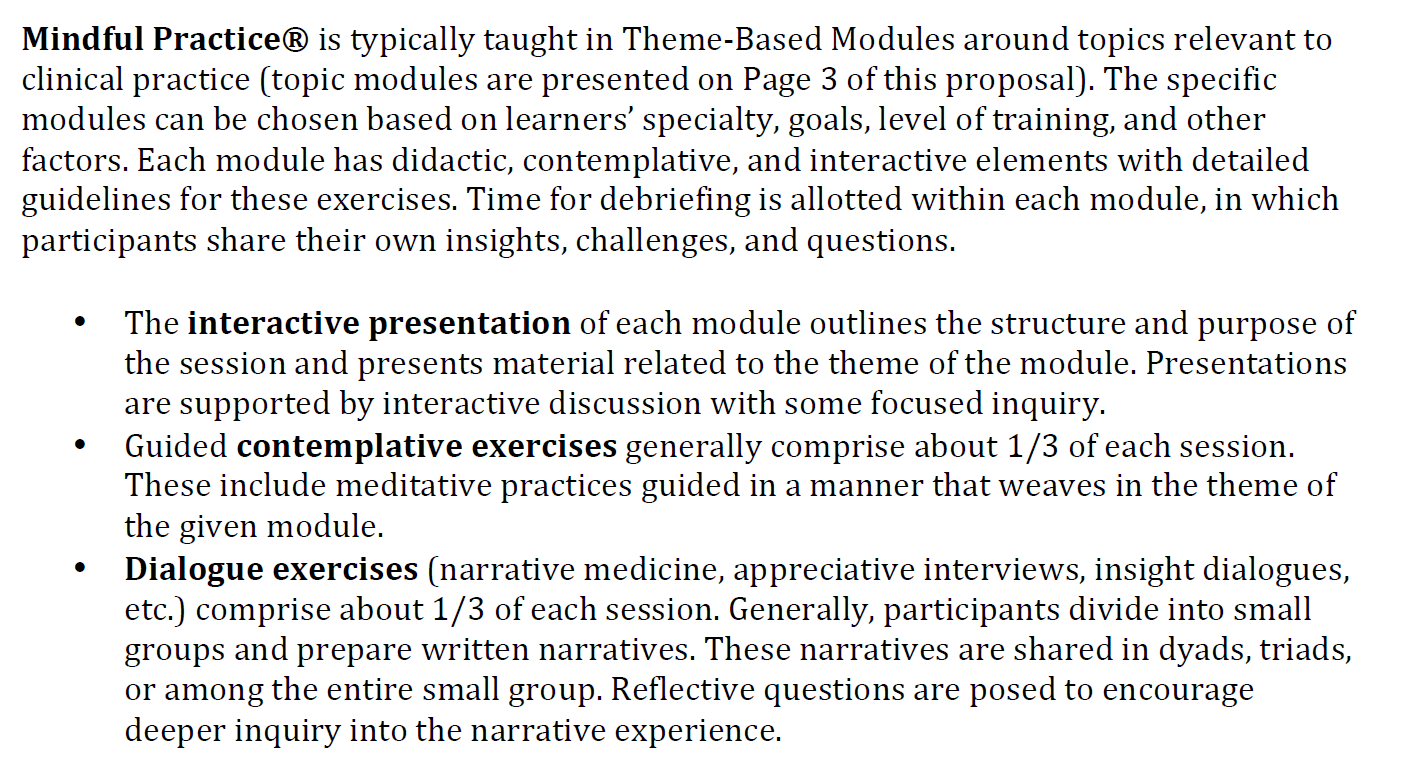 Keynote Speaker-Tina Runyan, PhD, ABPPProfessorDepartment of Family Medicine and Community HealthUniversity of Massachusetts Medical School________________________________________________________________Dr. Runyan is a professor in the Department of Family Medicine and CommunityHealth at the University of Massachusetts Medical School. She is the director ofBehavioral Science for the Worcester Family Medicine Residency Program and thedirector of a post-doctoral fellowship in clinical health psychology in primary care.For 19 years has been practicing, teaching and training behavioral health providersand physicians in models of interprofessional and collaborative primary care. Dr.Runyan is a nationally recognized leader in collaborative care and serves as theimmediate Past-President of the Collaborative Family Healthcare Association(CFHA). She has written and presented extensively about integrated care and is alsoinvolved with developing and implementing education, training, and policies topromote clinician well-being in medicine. Dr. Runyan also serves as the houseofficer counselor for Graduate Medical Education at UMMS, treating resident andfellow physicians.Several years ago Dr. Runyan identified an unmet need within the family medicineresidency curriculum to address resident wellness and burnout prevention.Drawing on her training as a 200-hour registered yoga teacher, her training inMindfulness-Based Stress Reduction (MBSR) and Mindfulness Based CognitiveTherapy (MBCT), and her health psychology roots she developed and implementeda longitudinal wellness curriculum. She is now leading a departmental initiative forpromoting faculty well-being, helps other departments implement mindfulness inmedicine and well-being initiatives, and runs a year-long mindful physicianleadership course for physicians across Massachusetts.Friday, November 1stSaturday, November 2ndSaturday, November 2ndSunday, November 3rdSunday, November 3rd7 a.m.Butte HikeYogaButte HikeYoga8 a.m.BreakfastBreakfastBreakfastBreakfast9 a.m.PresentationDr. Tina RunyanMindfulness Practice Module 4- Self-CompassionPresentationDr. Tina RunyanMindfulness Practice Module 4- Self-CompassionPresentationDr. Tina RunyanMindfulness Practice Module 7- Burnout & ResiliencePresentationDr. Tina RunyanMindfulness Practice Module 7- Burnout & Resilience10 a.m.PresentationDr. Tina RunyanMindfulness Practice Module 4- Self-CompassionPresentationDr. Tina RunyanMindfulness Practice Module 4- Self-CompassionPresentationDr. Tina RunyanMindfulness Practice Module 7- Burnout & ResiliencePresentationDr. Tina RunyanMindfulness Practice Module 7- Burnout & Resilience11 a.m.PresentationDr. Tina RunyanMindfulness Practice Module 6- Grief & Loss (plus responding to suffering)PresentationDr. Tina RunyanMindfulness Practice Module 6- Grief & Loss (plus responding to suffering)Presentation (11-12:30)Katherine Schwartz, LCSWBrain ResearchPresentation (11-12:30)Katherine Schwartz, LCSWBrain ResearchNoonPresentationDr. Tina RunyanMindfulness Practice Module 6- Grief & Loss (plus responding to suffering)PresentationDr. Tina RunyanMindfulness Practice Module 6- Grief & Loss (plus responding to suffering)Presentation (11-12:30)Katherine Schwartz, LCSWBrain ResearchPresentation (11-12:30)Katherine Schwartz, LCSWBrain Research1 p.m.LunchRound Table DiscussionsCoping with caring during end of life- Dr. Chris JonsAdvocacy in medicine/ healthcare- Dr. Caitlin BlauRecognizing strengths- Katherine Schwartz, LCSWPlan for personal resilience- Dr. Christine LustikLunchRound Table DiscussionsCoping with caring during end of life- Dr. Chris JonsAdvocacy in medicine/ healthcare- Dr. Caitlin BlauRecognizing strengths- Katherine Schwartz, LCSWPlan for personal resilience- Dr. Christine LustikLunchLunch2 p.m.Breakout Sessions (2-3:30)Art Activity- Kate CrouchSelf-Accupressure- Shawn RobertsonHealthy Cooking- Chef Joe ColistroBreakout Sessions (2-3:30)Art Activity- Kate CrouchSelf-Accupressure- Shawn RobertsonHealthy Cooking- Chef Joe ColistroPresentationDr. Tina RunyanMindfulness Practice Module 12- Bringing it homePresentationDr. Tina RunyanMindfulness Practice Module 12- Bringing it home3 p.m.Arrival- Check-in/ RegistrationBreakout Sessions (2-3:30)Art Activity- Kate CrouchSelf-Accupressure- Shawn RobertsonHealthy Cooking- Chef Joe ColistroBreakout Sessions (2-3:30)Art Activity- Kate CrouchSelf-Accupressure- Shawn RobertsonHealthy Cooking- Chef Joe ColistroPresentationDr. Tina RunyanMindfulness Practice Module 12- Bringing it homePresentationDr. Tina RunyanMindfulness Practice Module 12- Bringing it home4 p.m.Arrival- Check-in/ RegistrationBreakout Sessions (4-5:30)Mindfulness Practice Module 5- When things go wrong (medical errors)- Dr. Tine RunyanOsteopathic manipulation- Dr. Caitlin Blau Butte Hike- Mindfulness in Nature- Dr. Christine LustikBreakout Sessions (4-5:30)Mindfulness Practice Module 5- When things go wrong (medical errors)- Dr. Tine RunyanOsteopathic manipulation- Dr. Caitlin Blau Butte Hike- Mindfulness in Nature- Dr. Christine LustikDepartureDeparture5 p.m.Keynote Address 5-6:30 p.m.Dr. Tina RunyanMindfulness Practice Modules 1 & 2- Introduction & NoticingBreakout Sessions (4-5:30)Mindfulness Practice Module 5- When things go wrong (medical errors)- Dr. Tine RunyanOsteopathic manipulation- Dr. Caitlin Blau Butte Hike- Mindfulness in Nature- Dr. Christine LustikBreakout Sessions (4-5:30)Mindfulness Practice Module 5- When things go wrong (medical errors)- Dr. Tine RunyanOsteopathic manipulation- Dr. Caitlin Blau Butte Hike- Mindfulness in Nature- Dr. Christine LustikDepartureDeparture6 p.m.Keynote Address 5-6:30 p.m.Dr. Tina RunyanMindfulness Practice Modules 1 & 2- Introduction & NoticingDinner & Social Time- 6:30Dinner & Social Time- 6:30DepartureDeparture7 p.m.Dinner & Social Time6:30-7:30 p.m.Entertainment- 7:30BarncatEntertainment- 7:30BarncatDepartureDeparture8 p.m.Entertainment- Bits & PiecesEntertainment- 7:30BarncatEntertainment- 7:30BarncatDepartureDeparture9 p.m.Screening of “Happy”Free Time- Hot tub, coffee bar, rec room, art barnChair Massages available by appointmentFree Time- Hot tub, coffee bar, rec room, art barnChair Massages available by appointmentDepartureDeparture10 p.m.Free Time- Hot tub, coffee bar, rec room, art barnFree Time- Hot tub, coffee bar, rec room, art barnChair Massages available by appointmentFree Time- Hot tub, coffee bar, rec room, art barnChair Massages available by appointmentDepartureDeparture